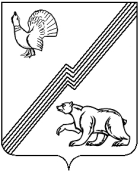 АДМИНИСТРАЦИЯ ГОРОДА ЮГОРСКАХанты-Мансийского автономного округа - ЮгрыПОСТАНОВЛЕНИЕот 04 октября 2022 года							      № 2096-п
О Югорском городском звене территориальной подсистемыХанты-Мансийского автономного округа – Югры единой государственнойсистемы предупреждения и ликвидациичрезвычайных ситуаций В соответствии с Федеральным законом от 21.12.1994 № 68-ФЗ                        «О защите населения и территорий от чрезвычайных ситуаций природного              и техногенного характера», постановлением Правительства Российской Федерации от 30.12.2003 № 794 «О единой государственной системе предупреждения и ликвидации чрезвычайных ситуаций», Законом Ханты-Мансийского автономного округа - Югры от 16.10.2007 № 135-оз                 «О защите населения и территорий Ханты-Мансийского автономного   округа - Югры от чрезвычайных ситуаций межмуниципального и регионального характера», постановления Правительства Ханты-Мансийского автономного округа - Югры от 17.04.2006 № 78-п                                «О территориальной подсистеме Ханты-Мансийского автономного округа - Югры единой государственной системы предупреждения и ликвидации чрезвычайных ситуаций»:1. Утвердить: 1.1 Положение о Югорском городском звене территориальной подсистемы Ханты-Мансийского автономного округа - Югры единой государственной системы предупреждения и ликвидации чрезвычайных ситуаций (приложение 1).1.2 Перечень сил постоянной готовности Югорского городского    звена территориальной подсистемы Ханты-Мансийского автономного  округа - Югры единой государственной системы предупреждения и ликвидации чрезвычайных ситуаций (приложение 2).2. Руководителям организаций города Югорска, независимо                             от ведомственной принадлежности и форм собственности, рекомендовать создать на объектовом уровне координационные органы, постоянно действующие органы управления, органы повседневного управления, силы                и средства ликвидации чрезвычайных ситуаций, резервы финансовых и материальных ресурсов, системы связи, оповещения и информационного обеспечения для осуществления необходимых мер в области защиты работников и подведомственных объектов производственного и   социального назначения от чрезвычайных ситуаций природного и техногенного характера и утвердить положения о них. 3. Опубликовать постановление в официальном печатном издании города Югорска и разместить на официальном сайте органов местного самоуправления города Югорска. 4. Настоящее постановление вступает в силу после его официального опубликования.5. Контроль за выполнением настоящего постановления оставляю                     за собой.Глава города Югорска                                                              А.Ю. ХарловПриложение 1к постановлениюадминистрации города Югорскаот 04 октября 2022 года № 2096-пПоложение 
о Югорском городском звене территориальной подсистемы Ханты-Мансийского автономного округа - Югры единой государственной системы предупреждения и ликвидации чрезвычайных ситуаций1. Настоящее положение о Югорском городском звене территориальной подсистемы Ханты-Мансийского автономного округа - Югры единой государственной системы предупреждения и ликвидации чрезвычайных ситуаций определяет порядок организации и функционирования Югорского городского звена территориальной подсистемы Ханты-Мансийского автономного округа - Югры единой государственной системы предупреждения и ликвидации чрезвычайных ситуаций (далее - городское звено РСЧС).2. Городское звено РСЧС создается для предупреждения и   ликвидации чрезвычайных ситуаций на территории города Югорска, состоит из звеньев, соответствующих территориальному-производственному принципу и действует в установленном порядке на муниципальном и объектовых уровнях.3. Организация, состав сил и средств звеньев городского звена РСЧС,  а также порядок деятельности определяется положениями о них, утверждаемыми в установленном порядке.4. Городское звено РСЧС объединяет постоянно действующие      органы управления, органы повседневного управления (далее - органы управления), силы и средства федеральных органов исполнительной    власти, исполнительных органов Ханты-Мансийского автономного округа - Югры, расположенных на территории города (далее – исполнительные органы), организаций независимо от ведомственной принадлежности и   форм собственности, осуществляющих деятельность на территории города,                в полномочия которых входит решение вопросов по защите населения и территорий от чрезвычайных ситуаций, в том числе по обеспечению безопасности людей на водных объектах (далее – организации).5. Для решения вопросов в области защиты населения и территории города Югорска от чрезвычайных ситуаций городское звено РСЧС в своей деятельности взаимодействует со звеньями функциональных подсистем и территориальной подсистемы Ханты-Мансийского автономного округа - Югры единой государственной системы предупреждения и ликвидации чрезвычайных ситуаций, осуществляющих свою деятельность на территории города Югорска.6. Основные задачи городского звена РСЧС:- разработка и реализация правовых и экономических норм по обеспечению защиты населения и территории города Югорска                                   от чрезвычайных ситуаций, в том числе по обеспечению безопасности  людей на водных объектах;- реализация целевых и научно-технических программ, направленных на предупреждение чрезвычайных ситуаций и повышение устойчивости функционирования организаций, а также объектов социального назначения             в чрезвычайных ситуациях;- обеспечение готовности к действиям органов управления, сил и средств, предназначенных и выделяемых для предупреждения и ликвидации чрезвычайных ситуаций;- сбор, обработка, обмен и выдача информации в области защиты населения и территории города Югорска от чрезвычайных ситуаций;- подготовка населения к действиям в чрезвычайных ситуациях, в том числе организация разъяснительной и профилактической работы среди населения в целях предупреждения возникновения чрезвычайных ситуаций на водных объектах;- прогнозирование угрозы возникновения чрезвычайных ситуаций, оценка социально-экономических последствий чрезвычайных ситуаций;- создание резервов финансовых и материальных ресурсов для ликвидации чрезвычайных ситуаций;- предупреждение и ликвидация чрезвычайных ситуаций;- осуществление мероприятий по социальной защите населения, пострадавшего от чрезвычайных ситуаций, и оказанию населению психологической помощи, проведение гуманитарных акций;- реализация прав и обязанностей населения в области защиты                        от чрезвычайных ситуаций, а также лиц, непосредственно участвующих в их ликвидации.7. На каждом уровне городского звена РСЧС создаются координационные органы, постоянно действующие органы управления, органы повседневного управления, силы и средства ликвидации чрезвычайных ситуаций, резервы финансовых и материальных ресурсов, системы связи, оповещения, информационного обеспечения.8. Координационными органами городского звена РСЧС являются:- на муниципальном уровне - комиссия по предупреждению и ликвидации чрезвычайных ситуаций и обеспечению пожарной безопасности администрации города Югорска;- на объектовом уровне - комиссии по предупреждению и ликвидации чрезвычайных ситуаций и обеспечению пожарной безопасности организаций. 9. Образование, реорганизация и упразднение комиссий по предупреждению и ликвидации чрезвычайных ситуаций и обеспечению пожарной безопасности, определение их компетенции, утверждение руководителей и персонального состава осуществляется соответственно постановлением администрации города Югорска и руководителем  организации.Компетенция и полномочия комиссий по предупреждению и ликвидации чрезвычайных ситуаций и обеспечению пожарной безопасности, а также порядок принятия решений определяются Положениями о них или решениями об их образовании.Комиссию по предупреждению и ликвидации чрезвычайных ситуаций и обеспечению пожарной безопасности администрации города Югорска возглавляет глава города Югорска,  комиссию по предупреждению и ликвидации чрезвычайных ситуаций и обеспечению пожарной безопасности  организаций - руководитель организации или его заместитель.10. Основными задачами комиссий по предупреждению и ликвидации чрезвычайных ситуаций и обеспечению пожарной безопасности в соответствии с их компетенцией являются:- разработка предложений по реализации государственной политики в области предупреждения и ликвидации чрезвычайных ситуаций,  обеспечения пожарной безопасности и повышения устойчивости функционирования  организаций;- координация деятельности органов управления и сил городского или объектового звена РСЧС;- обеспечение согласованности действий исполнительных органов, и организаций при решении задач в области предупреждения и ликвидации чрезвычайных ситуаций и обеспечения пожарной безопасности, а также восстановления и строительства жилых домов, объектов жилищно-коммунального хозяйства, социальной сферы, производственной и инженерной инфраструктуры, поврежденных и разрушенных в результате чрезвычайных ситуаций;- рассмотрение вопросов о привлечении сил и средств гражданской обороны к организации и проведению мероприятий по предотвращению и ликвидации чрезвычайных ситуаций в порядке, установленном федеральным законодательством;- рассмотрение вопросов об организации оповещения и информирования населения о чрезвычайных ситуациях.Иные задачи могут быть возложены на соответствующие комиссии              по предупреждению и ликвидации чрезвычайных ситуаций и обеспечению пожарной безопасности решениями администрации города Югорска и организаций в соответствии с законодательством Российской Федерации, законодательством субъектов Российской Федерации и муниципальными  правовыми актами города Югорска.11. Постоянно действующими органами управления городского звена РСЧС являются:- на муниципальном уровне - отдел по делам гражданской обороны и чрезвычайным ситуациям, транспорту и связи администрации города Югорска;- на объектовом уровне - структурные подразделения организаций, специально уполномоченные на решение задач в области защиты населения и территорий от чрезвычайных ситуаций.Постоянно действующие органы управления создаются и осуществляют свою деятельность в порядке, установленном действующим законодательством Российской Федерации и иными нормативными правовыми актами.12. Органами повседневного управления городского звена РСЧС являются: - на муниципальном уровне – «Единая дежурно-диспетчерская               служба города Югорска», дежурно-диспетчерские службы экстренных оперативных служб, а также другие организации (подразделения), обеспечивающие деятельность администрации города Югорска в области защиты населения и территорий от чрезвычайных ситуаций, управления силами и средствами, предназначенными и привлекаемыми для предупреждения и ликвидации чрезвычайных ситуаций, осуществления обмена информацией и оповещения населения о чрезвычайных ситуациях;- на объектовом уровне - подразделения организаций, обеспечивающие их деятельность в области защиты населения и территорий от чрезвычайных ситуаций, управления силами и средствами, предназначенными и привлекаемыми для предупреждения и ликвидации чрезвычайных   ситуаций, осуществления обмена информацией и оповещения населения о чрезвычайных ситуациях.Органы повседневного управления городского звена РСЧС создаются     и осуществляют свою деятельность в соответствии с законодательством Российской Федерации.Компетенция и полномочия органов повседневного управления городского звена РСЧС определяются соответствующими положениями об  указанных органах управления.Обеспечение координации деятельности органов повседневного управления городского звена РСЧС и гражданской обороны (в том числе управления силами и средствами городского звена РСЧС, силами и средствами гражданской обороны), организации информационного взаимодействия федеральных органов исполнительной власти, исполнительных органов, администрации города Югорска и организаций  при решении задач в области защиты населения и территорий                                  от чрезвычайных ситуаций и гражданской обороны, а также при осуществлении мер информационной поддержки принятия решений в области защиты населения и территорий от чрезвычайных ситуаций и гражданской обороны осуществляет на муниципальном уровне                     «Единая дежурно-диспетчерская служба города Югорска» в соответствии с постановлением Правительства Ханты-Мансийского автономного округа - Югры от 12.08.2022 № 386-п.13. Размещение органов управления городского звена РСЧС в зависимости от обстановки осуществляется на стационарных или подвижных пунктах управления, оснащенных техническими средствами управления, средствами связи, оповещения и жизнеобеспечения, поддерживаемых в состоянии постоянной готовности к использованию.14. К силам и средствам городского звена РСЧС относятся    специально подготовленные силы и средства органов местного самоуправления и организаций, предназначенные и выделяемые (привлекаемые) для предупреждения и ликвидации чрезвычайных ситуаций. Состав сил и средств городского звена РСЧС определяется постановлением администрации города Югорска в соответствии с законодательством Российской Федерации.Силы и средства гражданской обороны привлекаются к организации и проведению мероприятий по предотвращению и ликвидации чрезвычайных ситуаций на муниципальном уровне в порядке, установленным  Федеральным законом от 21.12.1994 № 68-ФЗ «О защите населения и территорий от чрезвычайных ситуаций природного и техногенного характера» (далее - Федеральный закон от 21.12.1994 № 68-ФЗ).15. В состав сил и средств каждого уровня городского звена РСЧС входят силы и средства постоянной готовности, предназначенные для оперативного реагирования на чрезвычайные ситуации и проведения работ по их ликвидации (далее - силы постоянной готовности).Основу сил постоянной готовности составляют аварийно-спасательные службы, аварийно-спасательные формирования, формирования службы медицины катастроф иные службы и формирования, оснащенные специальной техникой, оборудованием, снаряжением, инструментом, материалами, с учетом обеспечения проведения аварийно-спасательных                    и других неотложных работ в зоне чрезвычайной ситуации в течение                       не менее 3-х суток.Состав сил постоянной готовности городского звена РСЧС и функции    закреплённые за ними утверждаются постановлениями администрации города Югорска.Состав и структуру сил постоянной готовности определяют  создающие их органы местного самоуправления, организации и общественные объединения исходя из возложенных на них задач по предупреждению и ликвидации чрезвычайных ситуаций.16. Координацию деятельности аварийно-спасательных служб и аварийно-спасательных формирований на территории города Югорска осуществляет отдел по делам гражданской обороны и чрезвычайным ситуациям, транспорту и связи администрации города Югорска.17. Привлечение аварийно-спасательных служб и аварийно-спасательных формирований к ликвидации чрезвычайных ситуаций осуществляется в соответствии со статьей 13 Федерального закона                от 22.08.1995 № 151-ФЗ «Об аварийно-спасательных службах и статусе спасателей».Общественные аварийно-спасательные формирования могут участвовать в соответствии с законодательством Российской Федерации в ликвидации чрезвычайных ситуаций и действуют под руководством соответствующего органа управления единой системы, отделом по делам гражданской обороны и чрезвычайным ситуациям, транспорту и связи администрации города Югорска.18. Подготовка работников администрации города Югорска, и организаций, специально уполномоченных решать задачи по предупреждению и ликвидации чрезвычайных ситуаций и включенных в состав органов управления городского звена РСЧС, организуется в порядке, установленном Правительством Российской Федерации.19. Готовность аварийно-спасательных служб и аварийно-спасательных формирований к реагированию на чрезвычайные ситуации и проведению работ по их ликвидации определяется в ходе аттестации, а также во время проверок, осуществляемых в пределах своих полномочий Главным управлением Министерства чрезвычайных ситуаций России по Ханты-Мансийскому автономному округу - Югре, органами государственного надзора, исполнительными органами, отделом по делам гражданской обороны и чрезвычайным ситуациям, транспорту и связи администрации города Югорска, и организациями, создающими указанные службы и формирования.20. Для ликвидации чрезвычайных ситуаций создаются и используются:- резерв финансовых и материальных ресурсов, создаваемый за счет средств бюджета города Югорска;- резервы финансовых и материальных ресурсов организаций, создаваемые за счет собственных средств.Порядок создания, использования и восполнения резервов финансовых и материальных ресурсов определяется правовыми актами администрации города Югорска и актами  организаций.Номенклатура и объем резервов материальных ресурсов для               ликвидации чрезвычайных ситуаций, а также контроль за их созданием, хранением, использованием и восполнением устанавливаются создающим их органом.21. Управление городским звеном РСЧС осуществляется с использованием систем связи и оповещения, представляющих собой организационно-техническое объединение сил, средств связи и оповещения, сетей вещания, каналов сети связи общего пользования и ведомственных сетей связи, обеспечивающих доведение информации и сигналов оповещения до органов управления, сил городского звена РСЧС. 22. Информационное обеспечение в городском звене РСЧС осуществляется с использованием автоматизированной информационно-управляющей системы, представляющей собой совокупность технических систем, средств связи и оповещения, автоматизации и информационных ресурсов, обеспечивающей обмен данными, подготовку, сбор, хранение, обработку, анализ и передачу информации.Для приема сообщений о чрезвычайных ситуациях, в том числе вызванных пожарами, в телефонных сетях города Югорска устанавливается номер - 112.Сбор и обмен информацией в области защиты населения и территорий от чрезвычайных ситуаций и обеспечения пожарной безопасности осуществляются через отдел по делам гражданской обороны и чрезвычайным ситуациям, транспорта и связи администрации города Югорска. 23. Проведение мероприятий по предупреждению и ликвидации чрезвычайных ситуаций в рамках единой системы осуществляется на основе федерального плана действий по предупреждению и ликвидации чрезвычайных ситуаций, планов действий по предупреждению и   ликвидации чрезвычайных ситуаций на территории Ханты–Мансийского автономного округа - Югры, планов действий по предупреждению и ликвидации чрезвычайных ситуаций на территории города Югорска и  планов действий по предупреждению и ликвидации чрезвычайных ситуаций организаций.Планирование действий по предупреждению и ликвидации чрезвычайных ситуаций в рамках территориальной подсистемы Ханты-Мансийского автономного округа - Югры осуществляется на основании методических рекомендаций Министерства Российской Федерации по делам гражданской обороны, чрезвычайным ситуациям и ликвидации последствий стихийных бедствий России.24. При отсутствии угрозы возникновения чрезвычайных ситуаций                на объектах, территориях органы управления и силы городского звена РСЧС функционируют в режиме повседневной деятельности.Решениями главы города Югорска, руководителей организаций,                               на территории которых могут возникнуть или возникли чрезвычайные ситуации либо к полномочиям которых отнесена ликвидация чрезвычайных ситуаций, для соответствующих органов управления и сил городского звена РСЧС может устанавливаться один из следующих режимов функционирования:- режим повышенной готовности - при угрозе возникновения чрезвычайных ситуаций;- режим чрезвычайной ситуации - при возникновении и ликвидации чрезвычайных ситуаций.25. Постановлением главы города Югорска и актами руководителей организаций о введении для соответствующих органов управления и сил городского звена РСЧС режима повышенной готовности или режима чрезвычайной ситуации определяются:- обстоятельства, послужившие основанием для введения режима повышенной готовности или режима чрезвычайной ситуации;- границы территории, на которой может возникнуть чрезвычайная ситуация, или границы зоны чрезвычайной ситуации;- силы и средства, привлекаемые к проведению мероприятий по предупреждению и ликвидации чрезвычайной ситуации;- перечень мер по обеспечению защиты населения от чрезвычайной ситуации или организации работ по ее ликвидации;- должностные лица, ответственные за осуществление мероприятий по предупреждению чрезвычайной ситуации, или руководитель ликвидации чрезвычайной ситуации.Глава города Югорска и руководители организаций обеспечивают информирование населения через средства массовой информации и по   иным каналам связи о введении на конкретной территории   соответствующих режимов функционирования органов управления и сил городского звена РСЧС, а также мерах по обеспечению безопасности населения.Администрация города Югорска и организации обязаны своевременно представлять в установленном порядке в органы управления единой государственной системы предупреждения и ликвидации чрезвычайных ситуаций информацию в области защиты населения и территории                           от чрезвычайных ситуаций.26. При устранении обстоятельств, послуживших основанием для введения на соответствующих территориях (города или объектов) режима повышенной готовности или режима чрезвычайной ситуации, глава города Югорска и руководители организаций отменяют установленные режимы функционирования органов управления и сил городского звена РСЧС.27. Основными мероприятиями, проводимыми органами управления и силами городского звена РСЧС, являются:а) в режиме повседневной деятельности:- изучение состояния окружающей среды, мониторинг опасных природных явлений и техногенных процессов, способных привести к возникновению чрезвычайных ситуаций, прогнозирование чрезвычайных ситуаций, а также оценка их социально-экономических последствий;- сбор, обработка и обмен в установленном порядке информацией в области защиты населения и территорий от чрезвычайных ситуаций и обеспечения пожарной безопасности;- разработка и реализация целевых и научно-технических программ и мер по предупреждению чрезвычайных ситуаций и обеспечению пожарной безопасности;- планирование действий органов управления и сил городского звена РСЧС, организация подготовки и обеспечения их деятельности;- подготовка населения в области защиты от чрезвычайных ситуаций,                 в том числе к действиям при получении сигналов экстренного оповещения;- пропаганда знаний в области защиты населения и территорий                 от чрезвычайных ситуаций и обеспечения пожарной безопасности;- руководство созданием, размещением, хранением и восполнением резервов материальных ресурсов для ликвидации чрезвычайных ситуаций;- осуществление в пределах своих полномочий необходимых видов страхования;- проведение мероприятий по подготовке к эвакуации населения, материальных и культурных ценностей в безопасные районы, их размещению и возвращению соответственно в места постоянного проживания либо хранения, а также жизнеобеспечению населения в чрезвычайных ситуациях;- ведение статистической отчетности о чрезвычайных ситуациях, участие в расследовании причин аварий и катастроф, а также выработке     мер по устранению причин подобных аварий и катастроф;б) в режиме повышенной готовности:- усиление контроля за состоянием окружающей среды, мониторинг опасных природных явлений и техногенных процессов, способных привести к возникновению чрезвычайных ситуаций, прогнозирование чрезвычайных ситуаций, а также оценка их социально-экономических последствий;- введение при необходимости круглосуточного дежурства руководителей и должностных лиц органов управления и сил городского звена РСЧС на стационарных пунктах управления;- непрерывный сбор, обработка и передача органам управления и  силам городского звена РСЧС данных о прогнозируемых чрезвычайных ситуациях, информирование населения о приемах и способах защиты от них;- принятие оперативных мер по предупреждению возникновения и развития чрезвычайных ситуаций, снижению размеров ущерба и потерь в случае их возникновения, а также повышению устойчивости и безопасности функционирования организаций в чрезвычайных ситуациях;- уточнение планов действий по предупреждению и ликвидации чрезвычайных ситуаций и иных документов;- приведение при необходимости сил и средств городского звена РСЧС в готовность к реагированию на чрезвычайные ситуации, формирование оперативных групп и организация выдвижения их в предполагаемые   районы действий;- восполнение при необходимости резервов материальных ресурсов, созданных для ликвидации чрезвычайных ситуаций;- проведение при необходимости эвакуационных мероприятий;в) в режиме чрезвычайной ситуации:- непрерывный контроль за состоянием окружающей среды, мониторинг и прогнозирование развития возникших чрезвычайных  ситуаций, а также оценка их социально-экономических последствий;- оповещение администрации города Югорска, руководителей  организаций, а также населения о возникших чрезвычайных ситуациях;- проведение мероприятий по защите населения и территорий                             от чрезвычайных ситуаций;- организация работ по ликвидации чрезвычайных ситуаций и всестороннему обеспечению сил и средств городского звена РСЧС, поддержанию общественного порядка в ходе их проведения, а также привлечению при необходимости в установленном порядке общественных организаций и населения к ликвидации возникших чрезвычайных ситуаций;- непрерывный сбор, анализ и обмен информацией об обстановке в зоне чрезвычайной ситуации и в ходе проведения работ по ее ликвидации;- организация и поддержание непрерывного взаимодействия федеральных органов исполнительной власти, государственных корпораций, исполнительных органов, органов местного самоуправления, организаций по вопросам ликвидации чрезвычайных ситуаций и их последствий;- проведение мероприятий по жизнеобеспечению населения в чрезвычайных ситуациях;- информирование населения о чрезвычайных ситуациях, их параметрах и масштабах, поражающих факторах, принимаемых мерах                    по обеспечению безопасности населения и территорий, приемах и способах защиты, порядке действий, правилах поведения в зоне чрезвычайной ситуации, о правах граждан в области защиты населения и территорий                  от чрезвычайных ситуаций и социальной защиты пострадавших, в том числе о праве получения предусмотренных законодательством Российской Федерации выплат, о порядке восстановления утраченных в результате чрезвычайных ситуаций документов.28. При введении режима чрезвычайного положения по обстоятельствам, предусмотренным в пункте «а» статьи 3 Федерального конституционного закона от 30.05.2001 № 3-ФКЗ «О чрезвычайном положении», для органов управления и сил городского звена РСЧС устанавливается режим повышенной готовности, а при введении режима чрезвычайного положения по обстоятельствам, предусмотренным в пункте «б» указанной статьи, - режим чрезвычайной ситуации.В режиме чрезвычайного положения органы управления и силы городского звена РСЧС функционируют с учетом особого правового режима деятельности органов местного самоуправления, организаций.29. При введении режима чрезвычайной ситуации в зависимости                   от классификации чрезвычайных ситуаций, а также от других факторов, влияющих на безопасность жизнедеятельности населения и требующих принятия дополнительных мер по защите населения и территорий                            от чрезвычайной ситуации, в соответствии с пунктами 8 и 9 статьи 4.1 Федерального закона от 21.12.1994 № 68-ФЗ устанавливается один из следующих уровней реагирования на чрезвычайную ситуацию (далее - уровень реагирования):- объектовый уровень реагирования - решением руководителя организации при возникновении чрезвычайной ситуации локального характера и ее ликвидации силами и средствами организации;- местный уровень реагирования - решением главы города Югорска   при возникновении чрезвычайной ситуации муниципального характера и привлечении к ее ликвидации сил и средств организаций и администрации города Югорска.30. Ликвидация чрезвычайных ситуаций осуществляется в соответствии со следующей установленной Правительством Российской Федерации классификацией чрезвычайных ситуаций:- локального характера - силами и средствами организаций;- муниципального характера - силами и средствами городского звена РСЧС;- межмуниципального и регионального характера осуществляется силами и средствами органов местного самоуправления, исполнительных органов Ханты–Мансийского автономного округа - Югры, оказавшихся в зоне чрезвычайной ситуации.При недостаточности указанных сил и средств городского звена РСЧС привлекаются в установленном порядке силы и средства территориальной подсистемы РСЧС.31. Руководство силами и средствами, привлеченными к ликвидации чрезвычайных ситуаций, и организацию их взаимодействия осуществляют руководители ликвидации чрезвычайных ситуаций.Руководители аварийно-спасательных служб и аварийно-  спасательных формирований, прибывшие в зоны чрезвычайных ситуаций первыми, принимают полномочия руководителей ликвидации   чрезвычайных ситуаций и исполняют их до прибытия руководителей ликвидации чрезвычайных ситуаций, определенных законодательством Российской Федерации и Ханты-Мансийского автономного округа - Югры, планами действий по предупреждению и ликвидации чрезвычайных ситуаций или назначенных органами государственной власти, органами местного самоуправления, руководителями организаций, к полномочиям которых отнесена ликвидация чрезвычайных ситуаций.Руководители ликвидации чрезвычайных ситуаций по согласованию                с главой города Югорска и организациями, на территориях которых  возникла чрезвычайная ситуация, устанавливают границы зоны чрезвычайной ситуации, порядок и особенности действий по ее локализации, а также принимают решения по проведению аварийно-спасательных и других неотложных работ.Решения руководителей ликвидации чрезвычайных ситуаций являются обязательными для всех граждан и организаций, находящихся в зоне чрезвычайной ситуации, если иное не предусмотрено действующим законодательством Российской Федерации.32. Финансовое обеспечение мероприятий по предупреждению и ликвидации чрезвычайных ситуаций в границах города Югорска осуществляется за счет средств бюджета города Югорска и собственников (пользователей) имущества в соответствии с действующим законодательством Российской Федерации. Организации всех форм собственности участвуют в ликвидации чрезвычайных ситуаций за счет собственных средств.Финансирование целевых программ по защите населения и территорий от чрезвычайных ситуаций и обеспечению устойчивого функционирования организаций осуществляется в соответствии с законодательством Российской Федерации и законодательством Ханты-Мансийского автономного округа – Югры. 33. Порядок организации и осуществления работ по профилактике пожаров и непосредственному их тушению, а также проведение аварийно-спасательных работ определяется законодательством Российской Федерации и иными нормативными правовыми актами в области пожарной безопасности, в том числе техническими регламентами.Тушение пожаров в городских лесах осуществляется в соответствии с законодательством Российской Федерации.Приложение 2к постановлениюадминистрации города Югорскаот 04 октября 2022 года № 2096-пПеречень сил постоянной готовности Югорского городского звена территориальной подсистемы Ханты-Мансийского автономного округа - Югры единой государственной системы предупреждения и ликвидации чрезвычайных ситуаций 1. Филиал казённого учреждения Ханты-Мансийского автономного
округа – Югры «Центроспас – Югория» по Советскому району                                (по согласованию).2. 9 пожарно-спасательный отряд Федеральной противопожарной службы государственной противопожарной службы Главного        управления Министерства Российской Федерации по делам гражданской обороны, чрезвычайным ситуациям и ликвидации последствий стихийных бедствий  России по Ханты-Мансийскому автономному округу – Югре»                             (по согласованию).3. Федеральное государственное бюджетное учреждение «19 отряд Федеральной противопожарной службы государственной противопожарной службы по Ханты-Мансийского автономному округу – Югре (договорной)» (город Югорск). 4. Акционерное общество «Газпром газораспределение Север» Западный трест филиала в Ханты-Мансийском автономном округе – Югре, Югорский газовый участок (по согласованию).5. Муниципальное унитарное предприятие «Югорскэнергогаз».6. Акционерное общество «Россети Тюмень» Урайские электрические сети Советские распределительные электрические сети (по согласованию).7. Акционерное общество «Югорская региональная электросетевая компания» Советский филиал в Югорске» (по согласованию).8. Бюджетное учреждение Ханты-Мансийского автономного округа – Югры «Югорская городская больница» (по согласованию).9. Отдел Министерства внутренних дел России по городу Югорску   (по согласованию).10. Станция «Геологическая» Свердловской дирекции Управления движения центральной дирекции филиала открытого акционерного общества «Российские железные дороги» (по согласованию).11. Филиал № 9 акционерного общества «Государственная компания «Северавтодор» (по согласованию).12. Кондинский отдел государственного надзора Ветслужбы Ханты-Мансийского автономного округа – Югры (по согласованию).13. Территориальный отдел Управления Федеральной службы по надзору в сфере защиты прав потребителей и благополучия человека                       по Ханты-Мансийскому автономному округу – Югре в городе Югорске              и Советском районе (по согласованию).14. Обособленное структурное подразделение Югорский почтамт Управления федеральной почтовой связи Ханты-Мансийского автономного округа – Югры – филиала Федерального государственного унитарного предприятия «Почта России» (по согласованию).15. Линейно-технический цех город Югорск Межрайонного центра технической эксплуатации телекоммуникаций город Ханты-Мансийск Ханты-Мансийского районного узла связи Ханты-Мансийского филиала публичное акционерное общество «Ростелеком» (по согласованию).16. Публичное акционерное общество «Газпром» Общество с ограниченной ответственностью «Газпром трансгаз Югорск»  Комсомольское линейное производственное управление магистральных газопроводов  (по согласованию).